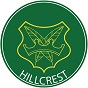 Read through the ‘Year 6 Student Booklet’ and see if you can find the information to help you to answer the questions below about some important aspects of life at Hillcrest.Our rewards system is called the ‘GIR’ system. What does ‘GIR’ stand for?Your task is to keep your GIR point in every lesson. What four things do you have to do to ensure you keep your GIR point in a lesson?What percentage of GIR points do you have to keep by the end of the year to win a prize?What type of GIR certificate would you win if you kept 99.2% of your GIR points?What type of GIR certificate would you win if you kept 96.4% of your GIR points?What type of ‘GIR Bonus Points’ certificates would you win if you earned 92 bonus points?What type of ‘GIR Bonus Points’ certificates would you win if you earned 67 bonus points?What do you have to do to win a ‘Community Certificate’?The ‘Hillcrest Superstar Award’ to the top award you can win. What do you have to do to win this award?What is the name of the room in school you can go to if you are upset about anything in school or out of school?What is the name of the member of staff you will find in this room?Who else could you speak to if you are worried or having any problems? Give two examples.You can also speak to Mrs Penn and Mrs Preston if you are having any problems? In which room would you find them?Which famous person is the Year 7 College named after?Why do you think we named the Year 7 College after this person?Are you allowed to sit in your form room at break and lunchtime?     YES /  NoName two ways you can get involved in making decisions about fundraising and future changes at Hillcrest SchoolWhat time does the canteen open each morning?What are you now allowed to take into the canteen at lunchtime and what must you do with it before you go into the canteen?What item of equipment will you specifically need to bring to school each day for Maths lessons?Where in the school can you buy equipment from if you lose it, ie – pen, ruler, pencil?How will your teachers set your homework?Where can you download this to?What reading programme will your English teacher use to set your homework?Find three ways/places you can get support if you are struggling with your homeworkWhat types of footwear are you not allowed to wear?What jewellery are you allowed to wear?Write down three clubs you will want to get involved in when you start at Hillcrest.Where will you keep your coat during the school day?Why is it important to carry your swipe card with you at all times?What can you do in the ‘OLC’?What will have the chance to do in ‘Lingua’?Who is Gurjit Matto? How will she help you when you start at Hillcrest?What types of qualifications will you be able to study in the Sixth form at Hillcrest?Which buses stop directly outside the gates at Hillcrest?